BHARATHIAR UNIVERSITY : COIMBATORE – 641046.SCHOOL OF DISTANCE EDUCATION – OCTOBER 2023PRACTICAL AND VIVA VOCE EXAMINATION SCHEDULEVenue: Hindusthan College of Arts and Science,Behind Nava India,Coimbatore-641028.(The students who wrote the examinations for the courses noted against in Chennai, Coimbatore, Dindigul, Erode, Gudalur, Karur, Madurai, Ooty, Pollachi, Salem, Tirunelveli, Tiruppur, Trichy, Udumalpet, Vellore, Calicut, Cochin, Kanjirapally, Karunagapally, Kollam Malappuram, Mavelikkara, Palakkad, Thodupuzha, Thrissur, Trivandrum, Kancheepuram, Gobichettipalayam, Kannur, Sathyamangalam, Avinashi, Mettupalayam, Hosur, Kumbakonam, Trithala, Pathnamthitta, Villupuram, Mannarkkad, Perumbavoor, The Nilgiris can do the Practical in Hindusthan College of Arts and Science)Course: M.Sc Animation & VFX DegreeCourse: M.Sc Visual CommunicationCourse: M.SC CDFCourse: Diploma in Animation & VFX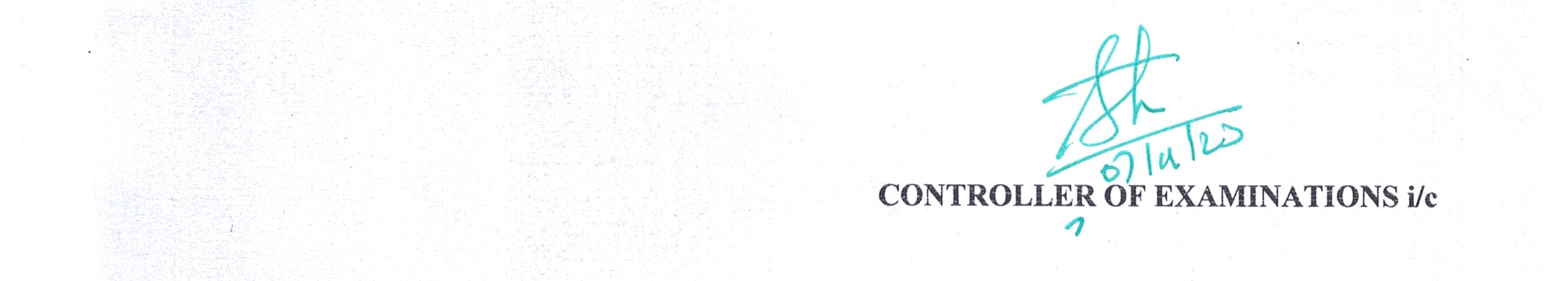 Date & TimeSemester / YearTitle of the PaperRegister Number14.11.202310.00am- 4.00pmII/ 2023Advanced Rigging  (23P) (5hrs)21MAV1001, 21MAV1005, 21MAV100721MAV1017, 21MAV1018, 21MAV102221MAV1002, 21MAV1020, 18MAV100621MAV1004, 21MAV1006, 21MAV100921MAV1011, 21MAV1012, 21MAV101321MAV1015, 21MAV1019, 15.11.202310.00am- 4.00pmII/ 2023Advanced Animation (23Q) (5hrs)21MAV1001, 21MAV1005, 21MAV100721MAV1017, 21MAV1018, 21MAV102221MAV1002, 21MAV1020, 18MAV100621MAV1004, 21MAV1006, 21MAV100921MAV1011, 21MAV1012, 21MAV101321MAV1015, 21MAV1019, 16.11.202310.00am- 4.00pmII/ 2023Advanced Editing (23R) (5hrs)21MAV1001, 21MAV1005, 21MAV100721MAV1017, 21MAV1018, 21MAV102221MAV1002, 21MAV1020, 18MAV100621MAV1004, 21MAV1006, 21MAV100921MAV1011, 21MAV1012, 21MAV101321MAV1015, 21MAV1019, 17.11.202310.00am- 4.00pmII/ 2023 Advanced Compositing (23S) (5hrs)21MAV1001, 21MAV1005, 21MAV100721MAV1017, 21MAV1018, 21MAV102221MAV1002, 21MAV1020, 18MAV100621MAV1004, 21MAV1006, 21MAV100921MAV1011, 21MAV1012, 21MAV101321MAV1015, 21MAV1019, 18.11.202310.00am- 4.00pmII/ 2023Advanced 3D Fx (23T) (5hrs)21MAV1001, 21MAV1005, 21MAV100721MAV1017, 21MAV1018, 21MAV102221MAV1002, 21MAV1020, 18MAV100621MAV1004, 21MAV1006, 21MAV100921MAV1011, 21MAV1012, 21MAV101321MAV1015, 21MAV1019, 20.11.202310.00am- 4.00pmII/ 2023Advanced Animation Art (13P) (5hrs)21MAV1007, 18MAV1006, 21MAV100621MAV101221.11.202310.00am- 4.00pmII/ 2023Advanced Digital Image Composting (13Q) (5hrs)21MAV1007, 18MAV1006, 21MAV100621MAV101222.11.202310.00am- 4.00pmII/ 2023Advanced Modeling (13R) (5hrs)21MAV1007, 18MAV1006, 21MAV100621MAV101223.11.202310.00am- 4.00pmII/ 2023 Advanced Texturing (13S) (5hrs)21MAV1007, 18MAV1006, 21MAV100621MAV101224.11.202310.00am- 4.00pmII/ 2023Advanced Lighting (13T) (5hrs)21MAV1007, 18MAV1006, 21MAV100621MAV1012Date and TimeSemester / YearTitle of the PaperRegister Number14.11.202310.00am- 3.00pmII/ 2023Project Study (23V)(5hrs)20MVC1038, 20MVC1059, 21MVC100421MVC1007, 21MVC1008, 21MVC101021MVC1011, 21MVC1013, 21MVC102821MVC1032, 21MVC1050, 20MVC101021MVC1019, 21MVC1021, 21MVC102321MVC1024, 21MVC1037, 21MVC103921MVC1044, 19MVC1051, 20MVC105821MVC1034, 19MVC1017, 21MVC102621MVC1043.15.11.202310.00am- 3.00pmII/ 2023Project Study (23V)(5hrs)21MVC1025, 19MVC1022, 21MVC101817MVC1019, 21MVC1003, 17MVC1004,21MVC1031, 20MVC1023, 20MVC104721MVC1001, 21MVC1016, 21MVC1005, 21MVC1002, 21MVC1012, 21MVC1047,21MVC1049, 20MVC1021, 21MVC102220MVC1008, 21MVC1035, 21MVC104021MVC1009, 21MVC1041, 21MVC104621MVC1053Date &TimeSemester/YearTitle of thePaperRegister Number21.11.202310:00 AM to 5:00PMII M.Sc CDFTEXTILE TESTING PRACTICAL-I (23P)13MCD102121.11.202310:00 AM to 5:00PMII M.Sc CDFTEXTILE TESTING PRACTICAL-I (23P)15MCD100621.11.202310:00 AM to 5:00PMII M.Sc CDFTEXTILE TESTING PRACTICAL-I (23P)17MCD1006, 1065, 101421.11.202310:00 AM to 5:00PMII M.Sc CDFTEXTILE TESTING PRACTICAL-I (23P)19MCD105721.11.202310:00 AM to 5:00PMII M.Sc CDFTEXTILE TESTING PRACTICAL-I (23P)21MCD1012, 1018, 1019, 1003, 1021, 1024, 1027, 1033, 1062, 1070, 1079, 1013, 1059, 1067, 1077, 1020, 1025, 1031, 1066, 1074, 1030, 1035, 1037, 1038, 1045, 1046, 1051, 1052, 1082, 1083,21.11.202310:00 AM to 5:00PMII M.Sc CDFTEXTILE TESTING PRACTICAL-I (23P)21MCD1011, 1028, 1029, 1032, 1039, 1040, 1022, 1036, 1043, 1006, 1042, 1065, 1068, 1010, 1015, 1080, 1054, 1055, 1048, 1058, 1005, 1014, 1016, 1026, 1064, 102322.11.202310:00 AM to 5:00PMII M.Sc CDFDESIGN WITH PRINTS PRACTICAL-II (23Q)13MCD102122.11.202310:00 AM to 5:00PMII M.Sc CDFDESIGN WITH PRINTS PRACTICAL-II (23Q)15MCD100622.11.202310:00 AM to 5:00PMII M.Sc CDFDESIGN WITH PRINTS PRACTICAL-II (23Q)17MCD1006, 1065, 101422.11.202310:00 AM to 5:00PMII M.Sc CDFDESIGN WITH PRINTS PRACTICAL-II (23Q)19MCD105722.11.202310:00 AM to 5:00PMII M.Sc CDFDESIGN WITH PRINTS PRACTICAL-II (23Q)21MCD1012, 1018, 1019, 1003, 1021, 1024, 1027, 1033, 1062, 1070, 1079, 1013, 1059, 1067, 1077, 1020, 1025, 1031, 1066, 1074, 1030, 1035, 1037, 1038, 1045, 1046, 1051, 1052, 1082, 1083,22.11.202310:00 AM to 5:00PMII M.Sc CDFDESIGN WITH PRINTS PRACTICAL-II (23Q)21MCD1011, 1028, 1029, 1032, 1039, 1040, 1022, 1036, 1043, 1006, 1042, 1065, 1068, 1010, 1015, 1080, 1054, 1055, 1048, 1058, 1005, 1014, 1016, 1026, 1064, 102323.11.202310:00 AM to 5:00PMII M.Sc CDFADVANCED GARMENT CONSTRUCTION  (23R)13MCD102123.11.202310:00 AM to 5:00PMII M.Sc CDFADVANCED GARMENT CONSTRUCTION  (23R)15MCD100623.11.202310:00 AM to 5:00PMII M.Sc CDFADVANCED GARMENT CONSTRUCTION  (23R)17MCD1006, 1065, 101423.11.202310:00 AM to 5:00PMII M.Sc CDFADVANCED GARMENT CONSTRUCTION  (23R)19MCD105723.11.202310:00 AM to 5:00PMII M.Sc CDFADVANCED GARMENT CONSTRUCTION  (23R)21MCD1012, 1018, 1019, 1003, 1021, 1024, 1027, 1033, 1062, 1070, 1079, 1013, 1059, 1067, 1077, 1020, 1025, 1031, 1066, 1074, 1030, 1035, 1037, 1038, 1045, 1046, 1051, 1052, 1082, 1083,23.11.202310:00 AM to 5:00PMII M.Sc CDFADVANCED GARMENT CONSTRUCTION  (23R)21MCD1011, 1028, 1029, 1032, 1039, 1040, 1022, 1036, 1043, 1006, 1042, 1065, 1068, 1010, 1015, 1080, 1054, 1055, 1048, 1058, 1005, 1014, 1016, 1026, 1064, 1023Date &TimeSemester/YearTitle of thePaperRegister Number24.11.202310:00 AM to 5:00PMII M.Sc CDFPROJECT  (23V)13MCD102124.11.202310:00 AM to 5:00PMII M.Sc CDFPROJECT  (23V)15MCD100624.11.202310:00 AM to 5:00PMII M.Sc CDFPROJECT  (23V) 16MCD107324.11.202310:00 AM to 5:00PMII M.Sc CDFPROJECT  (23V)17MCD1006, 1065, 101424.11.202310:00 AM to 5:00PMII M.Sc CDFPROJECT  (23V)19MCD105724.11.202310:00 AM to 5:00PMII M.Sc CDFPROJECT  (23V)21MCD1012, 1018, 1019, 1003, 1021, 1024, 1027, 1033, 1062, 1070, 1079, 1013, 1059, 1067, 1077, 1020, 1025, 1031, 1066, 1074, 1030, 1035, 1037, 1038, 1045, 1046, 1051, 1052, 1082, 1083,24.11.202310:00 AM to 5:00PMII M.Sc CDFPROJECT  (23V)21MCD1011, 1028, 1029, 1032, 1039, 1040, 1022, 1036, 1043, 1006, 1042, 1065, 1068, 1010, 1015, 1080, 1054, 1055, 1048, 1058, 1005, 1014, 1016, 1026, 1064, 1023Date &TimeSemester/YearTitle of thePaperRegister Number27.11.202310:00AM  to 1:00PMI  M.Sc CDFORNAMENTS & ACCESSORIES  PRACTICAL-I (13P)17MCD101427.11.202310:00AM  to 1:00PMI  M.Sc CDFORNAMENTS & ACCESSORIES  PRACTICAL-I (13P)21MCD1079, 1020, 1025, 1031, 1043, 1068, 1015, 1080, 1054, 1005, 27.11.202310:00AM  to 1:00PMI  M.Sc CDFORNAMENTS & ACCESSORIES  PRACTICAL-I (13P)28.11.202310:00 AM to 1:00PMI  M.Sc CDFDRAPING FOR FASHION DESIGN PRACTICAL-II (13Q)17MCD 101428.11.202310:00 AM to 1:00PMI  M.Sc CDFDRAPING FOR FASHION DESIGN PRACTICAL-II (13Q)21MCD1079, 1020, 1025, 1031, 1043, 1068, 1015, 1080, 1054, 1005,28.11.202310:00 AM to 1:00PMI  M.Sc CDFDRAPING FOR FASHION DESIGN PRACTICAL-II (13Q)Date & TimeSemester / YearTitle of the PaperRegister Number14.11.2023 FN10.00am- 1.00pmIII 2D Animation & Web Designing (23P)21DAV1008, 21DAV1025, 21DAV1012, 21DAV102314.11.2023 AN2.00pm- 5.00pmIII Fundamentals of 3D Modeling (23Q) 21DAV1008, 21DAV1025, 21DAV1012, 21DAV102315.11.2023 FN10.00am- 1.00pmIIITexturing, Lighting & Rendering  (23R)21DAV1008, 21DAV1025, 21DAV1012, 21DAV102315.11.2023 AN2.00pm- 5.00pmIIIFundamental of Rigging (23S)21DAV1008, 21DAV1025, 21DAV1012, 21DAV102316.11.2023 FN10.00am- 1.00pmIIIFundamental of Animation (23T) 21DAV1008, 21DAV1025, 21DAV1012, 21DAV102316.11.2023 AN2.00pm - 5.00pmIOrganic and Inorganic Art (13P)21DAV1009, 21DAV1012, 21DAV102317.11.2023 FN10.00am-1.00pmIHistory of Art (13Q)   21DAV1009, 21DAV1012, 21DAV102317.11.2023 AN2.00pm - 5.00pmIGraphic Design  (13R)21DAV1009, 21DAV1012, 21DAV102318.11.2023 FN10.00pm-1.00pmIScript Writing (13S)21DAV1009, 21DAV1012, 21DAV102318.11.2023 AN2.00am-5.00pmIBasics of Photography (13T)21DAV1009, 21DAV1012, 21DAV1023